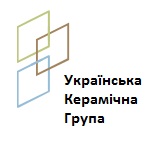 ПРИВАТНЕ АКЦІОНЕРНЕ ТОВАРИСТВО«УКРАЇНСЬКА КЕРАМІЧНА ГРУПА»ідентифікаційний код: 22042269; Україна, 84100, Донецька обл., м. Слов′янськ, вул. Свободи, 5Проекти рішень з питань, включених до порядку денного чергових (річних) Загальних зборів акціонерів, які  відбудуться 06.07.2020р.ПРОЕКТИ РІШЕНЬ З ПИТАНЬ, ВКЛЮЧЕНИХ ДО ПРОЕКТУ ПОРЯДКУ ДЕННОГО1. Обрання лічильної комісії.ПРОЕКТ РІШЕННЯ: Обрати лічильну комісію Товариства у складі однієї особи – Нестелєєвої Юлії Олександрівни.2. Обрання Голови та Секретаря Зборів.ПРОЕКТ РІШЕННЯ: Обрати Головою Зборів пана Левіта Віктора Вікторовича та Секретарем Зборів пана Левіта Анатолія Вікторовича.3. Звіт Генерального Директора за результатами фінансово-господарської діяльності за 2019 р.ПРОЕКТ РІШЕННЯ: Звіт Генерального директора Левіта В.В. про підсумки фінансово-господарської діяльності Товариства за 2019 рік затвердити. Роботу колективу Товариства за 2019 рік визнати доброю.4. Звіт Ревізора за результатами фінансово-господарської діяльності за 2019 р.ПРОЕКТ РІШЕННЯ: Звіт Ревізора п.Пархоменко Н.В. про підсумки фінансово-господарської діяльності Товариства за 2019 рік затвердити.5. Прийняття рішення за наслідками розгляду звіту Генерального Директора та Ревізора.ПРОЕКТ РІШЕННЯ: Генеральному директору Товариства Левіту В.В. проаналізувати висновки Ревізора та прийняти їх до уваги при здійсненні фінансово-господарської діяльності Товариства.6. Затвердження річної  фінансової звітності Товариства за результатами господарської діяльності Товариства за 2019 рік.ПРОЕКТ РІШЕННЯ: Річну фінансову звітність Товариства за результатами господарської діяльності за 2019 рік затвердити.                                               7. Розподіл прибутків і збитків Товариства.ПРОЕКТ РІШЕННЯ: Покрити збитки Товариства відповідно до діючого законодавства України.8. Затвердження бізнес-плану та кошторису Товариства на 2020 рік.ПРОЕКТ РІШЕННЯ: Бізнес-план та кошторис Товариства на 2020 рік затвердити. 9. Обрання Ревізора Товариства.ПРОЕКТ РІШЕННЯ: Обрати Ревізором Товариства п.Пархоменко Наталію Вікторівну строком на 3 (три) роки – до 22.04.2023р. Уповноважити Генерального директора п.Левіта В.В. підписати договір з Ревізором п.Пархоменко Н.В.10. Зміна місцезнаходження Товариства.ПРОЕКТ РІШЕННЯ: Змінити місцезнаходження Товариства. Новим місцезнаходженням Товариства визначити наступну адресу: 84122, Донецька обл., м. Слов’янськ, вул. Торська, 67.11. Внесення змін до Статуту Товариства шляхом викладення його у новій редакції. Обрання особи, уповноваженої на підписання нової редакції Статуту.ПРОЕКТ РІШЕННЯ: Внести зміни та доповнення до Статуту Товариства у зв’язку з його приведенням у відповідність до чинного законодавства України, та у зв’язку із зміною місцезнаходження Товариства, шляхом викладення Статуту в новій редакції. Уповноважити Голову загальних зборів п. Віктора Вікторовича Левіта підписати Статут в новій редакції. Уповноважити Генерального директора Товариства п. Віктора Вікторовича Левіта здійснити всі необхідні дії для державної реєстрації Статуту у новій редакції, а в разі необхідності надати доручення іншій особі щодо здійснення цих дій.Генеральний директор						ПРИВАТНОГО АКЦІОНЕРНОГО ТОВАРИСТВА«УКРАЇНСЬКА КЕРАМІЧНА ГРУПА»                                                                 Левіт В.В.05.06.2020р.ПрАТ “УКРАЇНСЬКА КЕРАМІЧНА ГРУПА”                                                                                                                                                                                                      вул. Свободи, 5   а/с 122                                                                                                                                                                                                                  Слов’янськ, Донецька обл.                                                                                                                                                                                                                                 Україна, 84100                                                                                                                                                                                                                     